         ROMÂNIA                 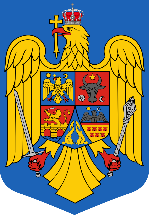 COLEGIUL PREFECTURALORDINE DE ZIȘedința Colegiului Prefecturaldin data de 26 APRILIE 2022, ora 1000  1. Rezultatele activităților Inspectoratului Teritorial de Muncă Covasna cuprinse în rapoartele de activitate anuale privind relațiile de muncă și securitate și sănătate în muncă în anul 2021.Prezintă: Inspectoratul Teritorial de Muncă Covasna2. Situația controalelor efectuate de Direcția Sanitară Veterinară și pentru Siguranța Alimentelor Covasna în preajma sărbătorilor pascale.Prezintă: Direcția Sanitară Veterinară și pentru Siguranța Alimentelor Covasna3. Raportul de activitate al Agenției Județene pentru Plăți și Inspecție Socială Covasna pe anul 2021.Prezintă: Agenția Județeană pentru Plăți și Inspecție Socială CovasnaPunctul 1 Inspectoratul Teritorial de Muncă CovasnaRezultatele activităților I.T.M. Covasna cuprinse în rapoartele de activitate anuale privind  relațiile de muncă și securitate și sănătate în muncă în anul 2021Inspectoratul Teritorial de Muncă Covasna controlează aplicarea corectă şi unitară a prevederilor legale referitoare la relaţiile de muncă, securitatea şi sănătatea în muncă, protecţia salariaţilor care lucrează în condiţii deosebite si a prevederilor legale referitoare la asigurările sociale. De asemenea, acordă asistenţă tehnică angajatorilor şi angajaţilor, pentru prevenirea riscurilor profesionale, pentru formarea şi perfecţionarea profesională a specialiştilor în domeniu .COMPARTIMENTUL SECURITATE ȘI SĂNĂTATE ÎN MUNCĂÎntreaga activitate din perioada analizată s-a desfăşurat pentru realizarea acţiunilor din Programul-Cadru al Inspecţiei Muncii pe 2021, îndeplinirea cerinţelor legislative, a măsurilor şi acţiunilor dispuse pentru respectarea aplicării prevederilor legale referitoare la securitatea şi sănătatea în muncă şi protecţia salariaţilor ce lucrează în condiţii deosebite.Acţiunile de control au avut la bază respectarea graficelor lunare şi a tematicilor de control specifice fiecărui sector de activitate.Activitatea de control în domeniul securităţii şi sănătăţii în muncă a avut în vedere continuarea conştientizării şi pregătirii în domeniul cerinţelor de securitate şi sănătate în muncă în rândul angajatorilor.Acţiunile au urmărit îmbunătăţirea stării de securitate şi sănătate în muncă, în special în acele ramuri ale economiei naţionale pentru care indicatorii statistici arată o creştere a numărului de accidente, prin conştientizarea angajatorilor şi lucrătorilor asupra rolului securităţii şi sănătăţii în muncă şi a necesităţii respectării legislaţiei în domeniu. S-a urmărit, de asemenea, conştientizarea angajatorilor privind îmbunătăţirea condiţiilor de muncă, prin asigurarea unor condiţii de muncă care să satisfacă nevoile fizice, morale şi sociale ale lucrătorilor, urmărindu-se prin aceasta scăderea numărului accidentelor de muncă şi îmbolnăvirilor profesionale, dar şi prevenirea acestora. Indicatori privind activităţile în domeniul securităţii şi sănătăţii în muncăRezultatele activităţii de control desfăşurate de către cei 5 inspectori de muncă din Inspectoratul Teritorial de Munca COVASNA compartimentul SSM, evaluate pe baza indicatorilor specifici pentru domeniul securităţii şi sănătăţii în muncă, sunt prezentate sintetic în tabelul următor, comparativ între anii 2020 și 2021: Indicatori specifici domeniului securităţii şi sănătăţii în muncăÎn cursul anului 2021, atât numărul de unităţi controlate cât şi numărul de controale au scăzut faţă de anul anterior, datorită reducerii numărului de inspectori de muncă, a concediilor medicale determinate de imbolnavirea cu coronavirus. Astfel, numărul unităţilor controlate la nivelul judetului a fost de 554, numărul controalelor fiind de 577 în anul 2021.În cursul anului 2021, inspectorii de muncă au continuat acţiunile de informare şi conştientizare a tuturor actorilor implicaţi (angajatori, lucrători, membri ai CSSM, medici de medicina muncii, reprezentanţi ai patronatelor, sindicatelor etc.) privind necesitatea  dezvoltării culturii de prevenire în domeniul securităţii şi sănătăţii în muncă, precum şi noile acţiuni impuse de pandemia COVID -19.Fondul de timp utilizat în domeniul securităţii şi sănătăţii în muncăÎn anul 2021, fondul de timp utilizat de inspectorii de muncă din acest domeniu a fost de 1009 zile, distribuit astfel: 671,5 zile pentru activitatea de prevenire0  zile pentru consultanţă şi expertiză în domeniul SSM, 2 zile pentru instruiri în domeniul SSM.127,6 zile pentru cercetarea accidentelor de muncă.0 zile pentru cercetarea avariilor tehnice, 0 zile pentru participarea la determinări de noxe.26,1 zile pentru soluţionarea scrisorilor, reclamaţiilor şi sesizărilor172,8 zile pentru lucrările de birou.2 zile prestari servicii, in conditiile legii7 zile pentru activitatea de perfecţionare profesională a inspectorilor de muncăDiferenta fiind concediile de odihna si boala.Autorizarea sau avizarea funcţionării agenţilor economici din punctul de vedere al securităţii şi sănătăţii în muncăÎn cursul anului 2021, I.T.M. Covasna a autorizat sau a avizat, după caz:funcţionarea agenţilor economici din punctul de vedere al securităţii şi sănătăţii în muncă, conform Legii nr. 319/2006 producerea, prepararea, deţinerea, transportarea, comercializarea, folosirea şi depozitarea materiilor explozive, în baza Legii nr. 126/1995Legea 360/2003 modificata În acest sens, inspectorii de muncă au acordat consultanţă şi/sau au efectuat expertiză pentru verificarea îndeplinirii, de către agenţii economici, a condiţiilor impuse de legislaţie pentru obţinerea autorizaţiilor/avizelor.SUPRAVEGHEREA PIEŢEIÎn cursul anului 2021, au fost întreprinse acţiuni de control privind supravegherea pieţei astfel:au fost efectuate 36 controale la un număr de 36 distribuitori şi producători  şi au fost verificate 390 produse. Verificarea a fost efectuată vizual şi din punct de vedere al documentelor care însoţesc produsul şi s-au constatat urmatoarele neconformităţi:din produsele expuse la vânzare, nu toate sunt însoţite de declaraţia de conformitateptr. unele componente, furnizorul nu a transmis declaraţia de conformitate,  producătoruluiÎn urma verificărilor s-au dispus măsuri de punere în conformitate şi s-au aplicat prevederile legale.Sancţiuni  aplicate  În vederea remedierii neconformităţilor constatate în timpul controlului sau în timpul cercetării accidentelor de muncă şi a bolilor profesionale, inspectorii de muncă pot recurge la următoarele mijloace juridice:Situaţia sintetică a sancţiunilor contravenţionale aplicate pentru toate domeniile controlate, la nivel I.T.M. CovasnaActivitatea desfăşurată de ITM Covasna în anul 2021, comparativ cu anul 2020, pentru realizarea obiectivelor şi a indicatorilor în domeniul securităţii şi sănătăţii în muncă, se prezintă astfel:Situaţia accidentelor de muncă produse în anul 2021În anul 2021 au fost transmise la ITM Covasna un nr. de 71 fişe de comunicare a evenimentelor în care au fost implicati lucatori.  În urma cercetării evenimentelor, situația se prezintă astfel : 2 persoane cu accident de munca mortal, 33 de persoane cu incapacitate temporară de muncă, diferenţa fiind accidente uşoare, accidente în afara muncii şi accidente înregistrate în alte judeţe, angajatorii la care s-au produs evenimentele având sediu în alte judeţe.Sectoarele economiei naţionale în care au fost înregistrate cele mai multe accidente de muncă sunt:Silvicultură şi exploatari forestiereFabricarea pieselor şi a accesorilor pentru autovehicule Tăierea şi rindeluirea lemnuluiTransport  Construcţii de clădiri  Agricultură Colectare deşeuri nepericuloaseActivitati de comert Aspecte generale ale morbidităţii profesionaleSupravegherea sănătăţii lucrătorilor presupune asigurarea unor servicii medicale profilactice: examene medicale la angajarea în muncă, de adaptare, periodic, la reluarea activităţii, supraveghere specială şi promovarea sănătăţii la locul de muncă. Aceste examene medicale constituie un mijloc de depistare incipientă a bolilor, de evitare a apariţiei formelor grave de îmbolnăvire, de cele mai multe ori ireversibile deci, de prevenire a îmbolnăvirilor profesionale. În cursul anului 2021 , în judeţul Covasna nu au fost înregistrate cazuri de îmbolnăvire  profesională. Rezultatele  acţiunilor  planificateÎn vederea îndeplinirii obiectivelor sale strategice Inspectia Muncii elaborează anual, un Program Cadru de acțiuni în care sunt prevăzute activitățile pe care inspectorii de muncă urmează să le desfășoare. Activitatea Inspectoratului Teritorial de Muncă Covasna din anul 2021 a fost planificată luând în considerare aspectele concrete din judetul Covasna privind rezultatele activității de control a inspectorilor de muncă și datele statistice privind accidentele de muncă și morbiditatea profesională din anii precedenți. Principalele acțiuni prevăzute în Programul Cadru de acțiuni pentru anul 2021 au fost campaniile de control și conștientizare și acțiunile specifice în domeniul securității și sănătății muncii.ACȚIUNI ÎN DOMENIUL SSM Acţiune de control pentru verificarea modului de identificare a riscurilor care provoacă afecţiuni musculo-scheletice (AMS), precum şi a măsurilor luate de angajatori în vederea prevenirii acestora.Acţiune de control pentru verificarea modului în care se respectă prevederile legale la comercializarea, depozitarea/păstrarea  articolelor pirotehnice.ACŢIUNE de monitorizare privind riscurile existente la locurile de muncă din microintreprinderi (1-9 lucrători)Acţiune de control pentru verificarea modului în care se respectă prevederile legale de securitate şi sănătate în muncă la transportatorii rutieri şi la beneficiarii seviciilor de transport rutier de mărfuri.Principale deficiențeBeneficiariNu sunt marcate corespunzator rampele de incarcare/descarcareNu s-au elaborat instructiuni pentru conucatorii auto care participa la incarcare/descarcareTransportatoriNu se efectueaza o instruire corespunzatoare a transportatorilor/conducatorilor autoNu sunt intocmite IPSSM primind activitatea de incarcare/descarcareAcţiune de control privind prevenirea expunerii lucrătorilor la riscul de infectare cu noul coronavirusEmergența infecției cu noul coronavirus (coronavirusul sindromului acut respirator sever 2), denumit SARS-CoV-2, a condus la răspândirea bolii infecțioase denumită COVID-19 în întreaga lume.Acțiunea are ca obiectiv monitorizarea respectării prevederilor legale privind prevenirea riscurilor profesionale care pot fi determinate de expunerea lucrătorilor la agentul biologic noul coronavirus (SARS-CoV-2), precum şi cu privire la măsurile de prevenire şi protecție aplicate în întreprinderi.Acțiunea urmărește, pe de o parte, conștientizarea angajatorilor cu privire la necesitatea respectării cerințelor legale din domeniul securității şi sănătății în muncă şi, pe de altă parte, identificarea situației actuale a activităților de prevenire şi protecție realizate în întreprinderi, care vizează riscurile profesionale rezultate sau care pot să rezulte din expunerea lucrătorilor la agentul biologic noul coronavirus, în cursul activității lor. ACŢIUNE de control privind obligațiile angajatorilor de a implementa, pe baza principiilor generale de prevenire, măsurile necesare pentru asigurarea securității și protecția lucratorilor care își desfășoară activitatea la locurile de muncă din industria extractivă de suprafață, diviziunile CAEN 05,07,08.Acțiune de verificare a respectării prevederilor legale de securitateși sănătate în muncă în ceea ce privește modul de utilizare a echipamentelor de muncă și a tehnologiilor de exploatare în parchetele forestiere, inclusiv la transportul tehnologic al masei lemnoase pe drumurile forestiere.CAMPANII EUROPENE ÎN DOMENIUL SSMOrganizarea şi desfăşurarea Săptămânii Europene de Securitate şi Sănătate în Muncă – Locurile de muncă sănătoase îţi fac sarcina mai uşoară, sub egida Agenţiei Europene pentru securitate şi sănătate în muncă.Datorită contextului actual, I.T.M. Botoșani a organizat webinarul dedicat săptămânii europene în data de 5 noiembrie 2021.  Prin tema propusă în acest an -   Locurile de muncă sănătoase îţi fac sarcina mai uşoară – s-a urmărit creşterea gradului de sensibilizarea în legătură cu afecţiunile musculo-scheletice de origine profesională şi cu CAMPANII NAȚIONALE ÎN DOMENIUL SSMCampanie națională de verificare a modului de respectare a cerințelor minime de securitate și sănătate în muncă la lucrările din domeniul construcțiilor Analiză evenimente în domeniile construcțiilor, înregistrate în anul 2021, comparativ cu anul 2020.In anul 2020 şi 2021 nu s-au înregistrat accidente de muncă mortale în domeniile 41,42,43.In anul 2019 a avut loc un deces al unui lucrător din domeniul construcţilor. În urma cercetării evenimentului, cauza decesului a fost patologica. Dosarul a fost finalizat şi avizat în anul 2020.Tot în anul 2019 a avut loc un accident de munca cu incapacitate temporara de munca, care ulterior (în baza deciziei de încadrare in grad de invaliditate şi a cercetării evenimentului) s-a transformat în accident de muncă cu invaliditate gr. II. – dosar finalizat şi avizat în anul 2020.Principalele deficiențe constatate in cadrul campaniei, care au condus la producerea unor evenimente în anul 2021.Instruire necorespunzătore  şi insuficientă a lucrătorilorNeasigurarea unor sisteme de protecţie colectivă la lucrările de construcţieNeasigurarea EIP şi lipsa controlui utilizării acestuiaExploatarea necorespunzătoare a echipamentelor de muncăCAMPANII NAȚIONALE ÎN DOMENIUL SUPRAVEGHERII PIEȚEICampanie națională de supravegherea pieței produselor industriale din domeniul de competență al  Inspecției Muncii, conform programului sectorial pentru anul 2021, coordonat de către Comisia EuropeanăCampania naţională  pentru identificarea cazurilor de muncă nedeclarată şi respectarea normelor de securitate şi sănătate în muncă, la angajatorii care îşi desfăşoară ativitatea în domeniul construcțiilor  cod CAEN 41,42,43, având perioada de desfășurare 09 -16.06.2021.Campania naţională privind verificarea modului în care se respectă prevederile legale care reglementează relațiile de muncă și securitatea  şi sănătătea în muncă  în cadrul unităților care au ca obiect de activitate cod CAEN 86   (  activitățile de asistență spitalicească, asistență medicală ambulatorie și stomatologoică, alte activități referitoare la sănătatea umană), de stat și private - desfăşurată  în perioada 08.02.2021 – 09.04.2021.Campanie Naţională pentru verificarea modului de aplicare a prevederilor legale privind munca la domiciliu, telemunca, decalarea programului de lucru, securitatea şi sănătatea la locul de muncă, în vederea reducerii riscului de contaminare cu COVID -19, perioada de desfașurare 12 – 16.07.2021.Campania naţională  pentru identificarea cazurilor de muncă nedeclarată şi verificarea modului în care se respectă dispoziâiile legale în domeniul securității şi sănătății în muncă, la angajatorii care îşi desfăşoară ativitatea în domeniile fabricarea produselor de brutărie și a produselor făinoase cod CAEN 107 și comerț cu amănuntul al pâinii, produselor de pariserie și produslor zaharoase, în magazine specializate cod CAEN 4724 având perioada de desfășurare 22 -26.11.2021.Trebuie menționat faptul că, atât acțiunile cât și campaniile cuprinse în Programul-Cadrul de Acțiuni al Inspecției Muncii pe anul 2021, au fost transpuse în Programul Propriu de Acțiuni al I.T.M.Covasna pe anul 2021 și realizate în procent de 98-100%. Acest lucru a fost posibil datorita faptului că metodologiile de acțiuni au cuprins modul de organizare, obiectivele specific, grupurile țintă, modul de desfășurate, indicatorii verificați, cuantificarea rezultatelor, analiza deficiențelor și măsuri de îmbunătățire a activității SSM.Activităţi de sprijin pentru îndeplinirea obiectivelor instituţiei		Relaţia I.T.M. Covasna cu mass-media Relaţia Inspecţiei Muncii cu mass-media a fost asigurată permanent, comunicarea şi activitatea de relaţii publice reprezentând activităţi importante de realizare a interfeţei instituţiei cu exteriorul. Aceste activităţi contribuie, pe de o parte, la crearea şi menţinerea unei imagini pozitive a instituţiei în exterior, iar, pe de altă parte, sprijină îmbunătăţirea comunicării interne, în scopul identificării mesajului ce trebuie transmis cât mai corect către public. În derularea activităţii de informare a jurnaliştilor, I.T.M. Covasna asigură prezentarea corectă şi unitară a datelor solicitate, astfel încât să se evite situaţiile de interpretare eronată. De asemenea, I.T.M. Covasna monitorizează emisiunile informative şi publicaţiile din presa centrală şi locală, pentru a avea o imagine clară asupra instituţiei şi pentru a cunoaşte în orice moment cum se reflectă acţiunile acestei autorităţi în mass-media.În anul 2021, ITM Covasna a popularizat în presa locală modificările legislaţiei muncii, activităţile instituţiei legate de îndeplinirea obiectivelor, rezultatele controalelor, respectarea prevederilor legale.   Petiţii În anul 2021, la I.T.M.Covasna compartimentul SSM, au fost înregistrate şi soluţionate un număr total de 19 petiţii, ceea ce reflectă gradul ridicat de încredere al cetăţenilor în abilitatea Inspecţiei Muncii de a-i ajuta în soluţionarea problemelor apărute.COMPARTIMENTELE CONTROL RELAȚII DE MUNCĂ, MUNCĂ NEDECLARATĂ, EVIDENȚA MUNCIII.- EVIDENŢA MUNCIILa 31.12.2021, în evidenţa Inspectoratului Teritorial de Muncă Covasna există un număr de 46.849 contracte individuale de muncă active.Raport Statistic privind contractele active ale salariatiilor din Judetul Covasna la 31.12.2021 .În spiritul prevederilor cuprinse în Programul-Cadru de acţiuni pe ANUL 2021 s-a asigurat consultanţă în domeniul relaţiilor de muncă prin informări, precizări şi îndrumări cu privire la respectarea prevederilor Codului Muncii modificat si republicat, a altor acte normative de dreptul muncii, precum şi a clauzelor contractelor colective de muncă referitor la: obligaţia angajatorilor de a informa angajaţii asupra condiţiilor de muncă şi a clauzelor contractuale;obligaţia angajatorilor în cazul concedierii colective cazurile în care se pot încheia contracte de muncă pe perioadă determinatăperfectarea contractelor de muncă cu fracţiune de normăorganizarea timpului de lucru, efectuarea orelor suplimentare şi plata acestoradreptul la concediul de odihnă, fără plată, paternal, pentru creşterea şi îngrijirea copiluluipredarea registrului general de evidenţă salariaţi şi a modificărilor acestuiaSituatie PREDARE carnete de munca la 31.12. 2021Numarul carnetelor de munca aflate in evidenta  ITM Covasna si care nu pot fi predate din diverse motive(…)angajatorilor/titularilor = 4.183Situatia inregistarii contractelor colective de munca si concilierea conflictelor de munca, in baza L 62/2011 pe perioada 01.01-31.12.2021Nr. Angajatori care au inregistrat contracte colective de munca 65 din care :societati comerciale, companii si societati natioanle, regii autonome cu capital de stat , unitati bugetare : 8unitati cu capital mixt (majoritar de stat) : 0unitati cu capital privat : 57alte categorii de unitati : 0Total CCM active in perioada 01.01.2021 – 31.12.2021: 263 , din care : CCM unitati de stat : 45CCM unitati capital privat : 217CCM unitati cu capital mixt : 1Conflicte colective de munca in perioada 01.01.2021 – 31.12.2021 : 0Acte adiţionale la contractele colective de muncă – 23.Situatia contractelor de ucenicie in baza L 279/2005 modificata : In cadrul ITM Covasna au fost inregistrare pana la 31.12.2021 un numar de 65 contracte de ucenicie.In perioada 01.01 – 31.12.2021 :Nr. Notificări înregistrare prestatori de servicii cf. HG 905/2017 – 566.Nr. Notificări  încetare prestări de servicii cf. HG 905/2017 – 89.Nr. Eliberări adeverinţe de vechime – 28.Nr. Eliberări extras revisal – 2790.Nr. Eliberări parole revisal – 466.Nr. Preluări Revisal prima depunere – 488.Nr. Eliberări parole zilieri - 26.Informaţii furnizate din Revisal catre AJOFM COVASNA – 38 persoane.Informații furnizate AJPIS COVASNA cu privire la zilieri – 108 persoane.cu privire la beneficiari Decret Lege 118/1990 – 800 de persoane introduse.Delegare un salariat la CJP COVASNASituatia Concedierilor Colective pana la 31.12.2021In perioada 01.01 – 31.12.2021, au fost înregistrate 4 notificări privind concedierea colectiva de la 4 angajatori  cu un nr. de 243 salariaţi afectati.Motive invocate•	Probleme economice  - lipsă comenzi•	Contextul general economic determinat de evoluţia coronavirusului SARS – COV 2II.- ACTIVITATEA DE CONTROL ÎN RELAŢII DE MUNCĂIn perioada 01.01- 31.12.2021 au fost efectuate un număr de 864 controale, inspectorii de muncă axându-se pe calitatea acestora. In activitatea de control  am avut inspectori angrenaţi in diverse acţiuni de control și au fost aplicate  219  de  sancţiuni contravenţionale. Situaţia sancţiunilor  contravenţionale se prezintă astfel: 71 de amenzi în valoare totală de 365.500 lei, valoarea amenzilor achitate fiind de 62.750 lei.Obiectivul principal a fost şi este, identificarea şi combaterea muncii fără forme legale, identificându-se un număr de 8  persoane care prestau activitate fără a li se încheia contracte individuale de muncă, valoarea amenzilor aplicate fiind de 160.000 lei și 7 CIM incheiate si inregistrate in Revisal pentru persoanele depistate ca lucrau fara forme legale;Situaţia controalelor şi a sancţiunilor pe L 53 / 2003 se prezintă astfel pe perioada 01.01. - 31.12. 2021 :Nr. Angajatori controlati : 864Nr.  Sanctiuni aplicate : 110Nr. Amenzi aplicate : 27Valoarea Amenzilor aplicate : 289.500 leiSituaţia controalelor şi a sancţiunilor pe HG 905/2017 se prezintă astfel pe perioada 01.01. - 31.12 .2021 :Nr. Angajatori controlati : 849Nr. Sanctiuni aplicate : 91Nr. Ameniz aplicate : 41Valoarea Amenzilor aplicate : 46.000 leiPana la 31.12.2021 au fost dispuse in urma controalelor efectuate un numar de 623 masuri.  Scoatem în evidenţă aportul consistent al fiecărui inspector de muncă, care a condus la îmbunătăţirea întregii activităţi de control, a măririi gradului de exigenţă a actului de control, în final chiar a stilului de muncă.În baza art.137 al. 5 din L53/2003 modificată şi completată, pană la 31.12.2021 nu am avut solicitări de la agenţii economici pentru acordarea cumulată a zilelor de repaus săptămânal după o perioadă de activitate continuă.În perioada 01.01 - 31.12.2021 a fost verificaţi un agent economic în baza  OUG nr.25/2014 .  Acest control s-a  efectuate in baza protocolului de colaborare cu Inspectoratul General pentru Imigrari. În judeţul Covasna există 55 cetăţeni străini angajaţi care au autorizaţie de muncă cf. OUG nr.25/2014 .In perioada 01.01 - 31.12.2021  s-au efectuat pentru rezolvarea unor sesizări 95 de controale. În majoritatea cazurilor petiţionarii erau foşti salariaţi. Aspectele cele mai des întâlnite au fost următoarele:neplata salariuluineacordarea concediului de odihnă sau a compensării în bani a concediului de  odihnă neefectuat la încetarea contractului individual de muncăneemiterea dispoziţiei de desfacere a contractului de muncăperfectarea contractului de muncă cu întârziere faţă de începerea activităţiineîncheierea în formă scrisă a contractului individual de muncă anterior      începerii activităţii cf.art.16 L 53/2003neacordarea orelor libere plătite pentru cei care efectuează ore suplimentareneacordarea repausului săptămânalnerespectarea prevederilor privind munca de noapteOBIECTIVE DE ÎNDEPLINIT ÎN ANUL 2022 Realizarea acţiunilor din Programul-Cadru al Inspecţiei Muncii pe 2022Realizarea indicatorilor de performanţăVerificarea gradului de îndeplinire a măsurilor dispuse prin procesele verbale de controlOrganizarea corespunzătoare a arhiveiIntroducerea datelor in aplicatia proprie COLUMBOPredarea carnetelor de muncă Creşterea calităţii actului de controlComunicare şi transparenţă în activitatea desfăşurată şi reflectarea în mass-media a imaginii instituţiei.Inspector ŞefInspectoratul Teritorial de Muncă CovasnaÖrdög LajosPunctul 2 Direcția Sanitară Veterinară și pentru Siguranța Alimentelor CovasnaSituația controalelor efectuate de Direcția Sanitară Veterinară și pentru Siguranța Alimentelor Covasna în preajma sărbătorilor pascale 28.03-24.04.2022Pentru perioada sărbătorilor Pascale, DSVSA, a stabilit un program de lucru prelungit, asigurând permanența activităților, inclusiv sâmbătă și duminică, în baza căruia au fost efectuate controalele tematice specifice, pentru a preveni apariția de toxiinfecții alimentare.La aceste acţiuni de control au participat, medicii veterinari oficiali și personalul de specialitate din cadrul DSVSA și circumscripţiilor sanitare veterinare şi pentru siguranţa alimentelor oficiale (CSVSAO) din orașele Sfântu Gheorghe, Târgu Secuiesc, Baraolt, Întorsura Buzăului și Covasna.La sediul unităților teritoriale, au fost afișate programul de lucru cu permanența, numele medicului veterinar responsabil precum și nr. de telefon la care consumatorii pot sesiza orice nereguli în domeniu siguranței alimentelor. Controalele au urmărit verificarea respectării condiţiilor sanitare veterinare şi pentru siguranţa alimentelor din pieţele agro-alimentare, abatoare, centre de sacrificare, unităţile de tranşare a cărnii, unităţi de procesare şi depozitare a alimentelor, precum şi din unităţile de vânzare cu amănuntul (carmangerii, măcelării, unităţi de alimentaţie publică, pizzerii, cantine, unităţi tip catering, patiserii, unităţi de tip hipermarket /supermarket, magazine alimentare, etc).Cu ocazia acestor controale au fost verificate 228 de unități, au fost aplicate 29 de amenzi contravenționale în valoare totală de 39.700 lei și 18 avertismente, după cum urmează:Având în vedere situația epidemiologică la nivel național, privind pesta porcină africană (PPA), împreună cu reprezentanții IPJ, confom unui program stabilit de comun acord, am organizat controale în trafic, în 5 locații intens circulate din județ, pentru a verifica respectarea cu strictețe a cerințelor sanitare veterinare, privind mișcarea porcinelor și a altor specii de animale, prin:- verificarea condițiilor de igienă, a dezinfecției și a autorizației sanitar-veterinare a mijloacelor de transport utilizate pentru transportul animalelor;- verificarea documentelor însoțitoare ale animalelor (certificate sanitare veterinare, formulare de mișcare, documente privind informaţii despre lanţul alimentar, precum și certificatele de competență profesională a șoferilor și/sau al însoțitorilor.Cu ocazia acestor controale în trafic, au fost oprite și verificate în total 250 mijloace de transport, din care: 67 mijloace de transport alimente, 23 mijloace de transport animale, 16 mijloace de transport furaje, fiind aplicate:6 avertismente și 11 sancțiuni contravenționale, în valoare totală de 17700 lei.Situația mieilor sacrificați, controlați și certificați sanitar veterinar pentru consum public cu ocazia sărbătorilor pascale în anul 2022În data de 19.04.2022, la orele 19:00, cu 2 echipe de control, am efectuat o acțiune de control, în centrul comercial Sepsi Value Center, verificând la cele 5 unitați de alimentație publică (KFC, Mesopotamia, Big Mama, Spartan și Carrefour) condițiile de igienă în care sunt recepționate, depozitate, preparate și valorificate preparatele culinare destinate consumului uman.    În urma controlului, au fost aplicate 2 avertismente și o amendă contravențională de 1200 lei, pentru nerespectarea normelor de igienă privind întreținerea spațiilor de lucru.POZE CONTROL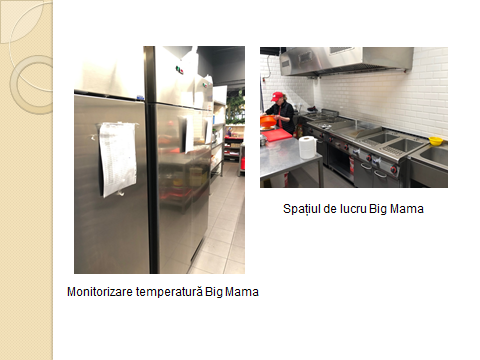 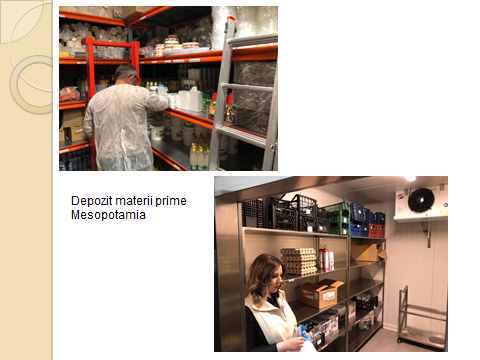 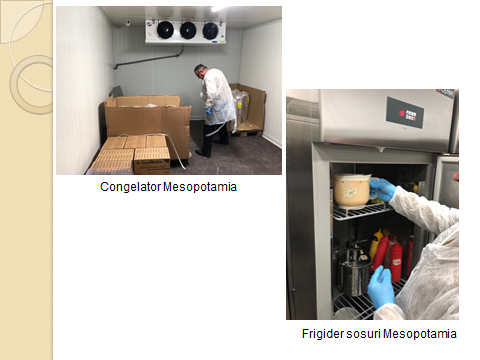 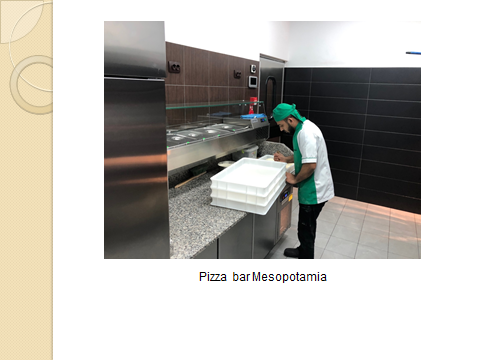 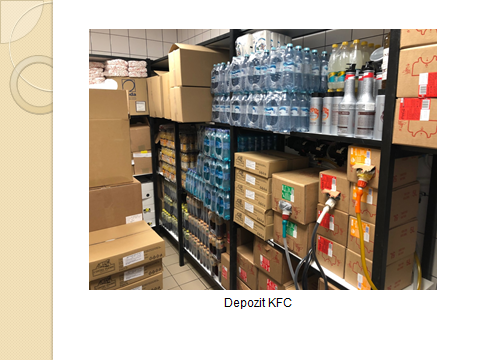 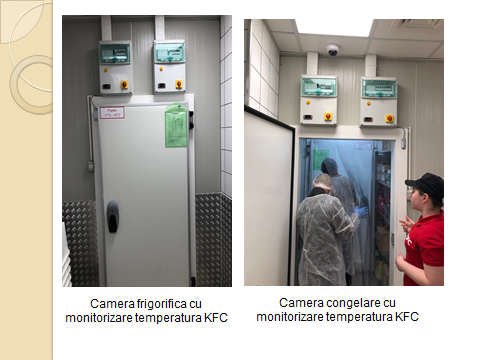 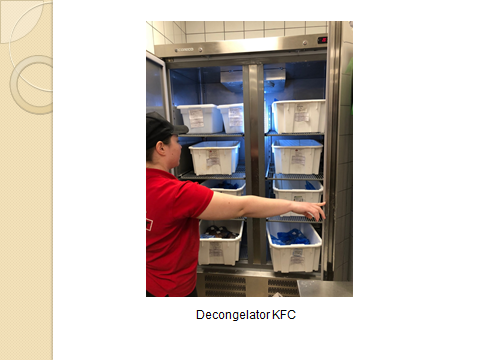 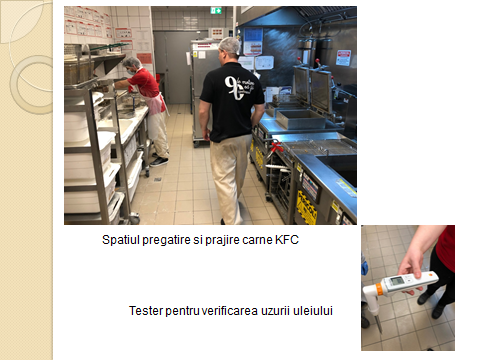 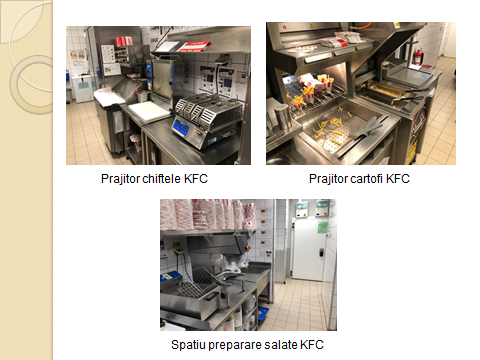 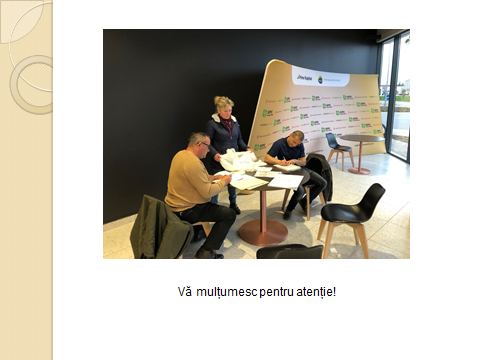 Director executivDr. Örsi CsabaPunctul 3Agenția Județeană pentru Plăți și Inspecție Socială CovasnaRaportul de activitate al Agenției Județene pentru Plăți și Inspecție Socială Covasna pe anul 20211. MISIUNEAgenția Județeană pentru Plăți și Inspecție Socială Covasna funcționează în baza O.U.G. nr. 113/2011, H.G. nr. 151/2012 și Legea nr. 210/2016, este serviciu public deconcentrat al Agenției Naționale pentru Plăți și Inspecție Socială, cu personalitate juridică, finanțată de la bugetul de stat, ordonator terțiar de credite și are ca scop aplicarea unitară a prevederilor legislației în vigoare, în domeniul de activitate la nivel teritorial, precum și controlul respectării prevederilor legale privind sistemul de beneficii sociale și servicii sociale, realizate de autoritățile administrației publice centrale, locale și de alte persoane fizice și juridice.Agenția Județeană pentru Plăți și Inspecție Socială Covasna aplică în județul Covasna politicile, strategiile, legislația și programele elaborate de ANPIS și de MMPS/MMSS în domeniul beneficiilor de asistență socială și a serviciilor sociale, în domeniul inspecției sociale și în alte domenii de competență.2. OBIECTIVE  GENERALE ȘI OBIECTIVE SPECIFICEPentru anul 2021, Agenția Județeană pentru Plăți și Inspecție Socială Covasna a avut următoarele trei obiective generale:Administrarea într-un sistem unitar de plată a beneficiilor de asistență socială și gestionarea programelor privind serviciile sociale susținute de la bugetul de stat.Diminuarea erorii și fraudei prin desfășurarea unei activități riguroase de control a aplicării măsurilor legale privind activitățile de stabilire și acordare a beneficiilor de asistență socială și de furnizare a serviciilor sociale.Asigurarea derulării în bune condiții a activității instituției prin gestionarea eficientă a resurselor financiare, umane și informaționale.În vederea atingerii obiectivelor enumerate mai sus, au fost stabilite obiectivele specifice ce derivă din obiectivele generale, activitățile pentru realizarea obiectivelor specifice,  indicatorii de performanță și rezultatele pentru fiecare activitate. OBIECTIV  GENERAL 1 - Administrarea Într-un sistem unitar de platĂ a beneficiilor de asistenȚă socială Și gestionarea programelor privind serviciile sociale susținute de la bugetul de statObiectiv Specific 1 - Gestionarea și plata lunară a beneficiilor de asistență socială și a programelor de servicii sociale la nivel teritorialActivițăți desfășurate în vederea îndeplinirii obiectivului:Organizarea și asigurarea serviciilor de evidență, stabilire, modificare, suspendare, reluare, încetare a drepturilor, prin:verificarea îndeplinirii condițiilor de eligibilitate privind stabilirea drepturilor la beneficii de asistență socială,stabilirea dreptului la beneficiile de asistență socială (în vederea efectuării plății),modificarea cuantumului, încetarea, suspendarea, reluarea la plată a drepturilor la beneficiile de asistenta sociala (ICC, ASC, ASF, VMG, AP etc., inclusiv a celor acordate în baza reglementărilor comunitare privind regimurile de securitate socială),organizarea și exercitarea controlului financiar preventiv propriu - buget asistență socială,avizarea pentru legalitate a documentelor care deschid dreptul la beneficii de asistență socială,acordarea ajutoarelor de urgență/financiare, acordarea de subvenții asociațiilor și fundațiilor care acordă servicii sociale categoriilor defavorizate – Legea 34/1998,monitorizarea  asociațiilor și fundațiilor care acordă servicii sociale serviciilor sociale și care beneficiază de subvenții.Optimizarea modului de utilizare a fondurilor alocate pentru plăți - beneficii sociale și  programe de  servicii sociale, prin:Elaborarea bugetului necesar pentru plata beneficiilor de asistență socială/programe de servicii sociale, Execuția bugetului privind beneficiile de asistență socială.Creșterea eficienței privind acordarea beneficiilor de asistență socială printr-o bună gestionare a sistemului informatic, prin:- Executarea verificărilor încrucișate cu baze de date externe în vederea identificării suspiciunilor de acordare în mod necuvenit a sumelor cu titlu de beneficii sociale. Exercitarea controlului aplicării unitare a prevederilor Regulamentelor Europene, al modului de asigurare, administrare și gestionare a beneficiilor familiale acordate conform regulilor de coordonare, prin:gestionarea eficientă a schimbului de date fizic/electronic cu instituțiile din alte State Membre și aplicarea unitară a prevederilor legale în vederea stabilirii dreptului la beneficii familiale,identificarea situațiilor în care s-au încasat beneficii familiale de același tip în două sau mai multe State Membre,recuperarea sumelor acordate cu titlul de beneficii familiale de la instituțiile competente din alte state membre, ca urmare a efectuării unor plăți necuvenite (prin ANPIS).Rezultate relevante obținute:Utilizarea eficientă a creditelor bugetare pentru plata beneficiilor de asistență socială Acordarea beneficiilor de asistență socială în condiții de eligibilitate, conform cadrului normativControlul financiar preventiv propriu conform normelor legale, Beneficii de asistență socială acordate în condiții de legalitate Creșterea nivelului de trai al persoanelor defavorizateRespectarea cadrului legal specificFonduri publice utilizate conform destinațieiBuget elaborat în conformitate cu principiile bugetarePlata drepturilor de beneficii de asistență socialăListă suspiciuniSchimb eficient de date realizatRespectarea termenului de răspunsSituații statistice existenteRecuperarea sumelor acordate necuvenitAgenția Județeană pentru Plăți și Inspecție Socială Covasna (AJPIS) prin Serviciul beneficii de asistență socială, programe de servicii sociale, incluziune socială, egalitate de șanse (BAS), a înregistrat lunar, la termenele stabilite de legislație, documentația beneficiarilor privind stabilirea drepturilor la: alocația de stat pentru copii, indemnizația lunară pentru creșterea copilului/stimulentului de inserție pentru creșterea copilului,alocația pentru susținerea familiei, venitul minim garantat,alocația de plasament, indemnizația lunară de hrană HIV/SIDA, indemnizații acordate conform art. 31-32 din OUG nr. 111/2010, cu modificările și completările ulterioare,indemnizații lunare acordate pe perioada concediului de acomodare în vederea adopției,- indemnizații acordate conform art. 58 din Legea nr. 448/2006, republicată, cu modificările și completările ulterioare,ajutoare de încălzire cu energie termică, energie electrică, gaze naturale și lemne,subvenții acordate asociațiilor și fundațiilor conform Legii nr. 34/1998,indemnizații acordate conform OUG nr. 30/2020 și OUG nr.132/2020 și OUG nr. 111/2021.Fundamentarea drepturilor la beneficiile de asistență socială s-a făcut pe baza informațiilor introduse în aplicația informatică SAFIR și DIAMANT, actualizată lunar din punct de vedere al prelucrării/modificării bazei de date.Pe parcursul anului 2021, agenția a administrat și gestionat beneficiile de asistență socială la nivelul județului, efectuând plăți în valoare totală de 218.450.799 pentru un număr mediu total de 63.737 beneficiari. În anul 2021, AJPIS Covasna a plătit 7 ajutoare de urgență în valoare totală de 62.000 lei.Verificările lunare efectuate în anul 2021 cu privire la acordarea serviciilor de asistență socială, au avut drept obiective: constatarea corectitudinii utilizării sumelor primite cu titlu de subvenție, calitatea serviciilor acordate de asociațiile și fundațiile subvenționate, respectarea standardelor de calitate corespunzătoare serviciilor pe care le acordă. În acest sens, au fost întocmite și transmise la ANPIS/MMPS/MMSS un număr de 108 rapoarte privind analiza și verificarea documentațiilor transmise de furnizorii de servicii sociale (asociații/fundații) în vederea decontării sumelor/întocmirea și transmiterea situațiilor.Formularele europene în număr total de 865 s-au primit prin intermediul organismelor de legătură al Agenției Naționale pentru Plăți și Inspecție Socială sau direct de la beneficiar. Aceste documente au fost soluționate în termenul legal.Indicatori de performanță:Indicatori stabiliți și realizați privind eficiența modului de alocare/gestionare a resurselor financiare pentru BAS:Nr. de dosare verificate din punctul de vedere al îndeplinirii condițiilor de eligibilitate/Nr. total de dosare primite (cazuri noi) = 14.059/14.059Nr. de dosare introduse în programul informatic Safir/DIAMANT/XLS/Nr. dosare primite = 14.059/14.059Nr. de modificări, încetări, suspendări, reluări la plată a drepturilor la beneficii de asistență socială - în anul evaluat = 21.115Nr. vize CFP aplicate = 18.263Nr. vize de legalitate aplicate = 18.263Nr.  ajutoare de urgență acordate = 7Nr. propuneri de ajutoare de urgență trimise la M.M.P.S. spre aprobare/Nr. de solicitări de ajutoare de urgentă înregistrate în agenție = 8/8Nr. de dosare verificate si propuse spre acordarea de subvenții/Nr. de solicitări de acordare de subvenții înregistrate la agenție = 9/9Nr. rapoartelor de monitorizare a asociațiilor și fundațiilor întocmite = 108Credite acordate/credite solicitate = 218.925.274 lei/218.925.274 leiSume plătite/sume solicitate = 218.860.875 lei/218.925.274 leiNr. CNP verificate prin realizarea de încrucișări de baze de date = 63.737 (nr. mediu CNP)Nr. suspiciuni confirmate în urma încrucișărilor de baze de date = 1.329Numărul total de formulare (EU) înregistrate în agenție = 765Numărul cazurilor de plăți necuvenite identificate = 1.329Sume recuperate/Suma totală de recuperat = 530.373 lei/7 lei -în sold la 31.12.2021.Obiectiv Specific 2 - Monitorizarea modului de recuperare a sumelor acordate în mod necuvenit cu titlu de beneficii de asistență socialăActivițăți desfășurate în vederea îndeplinirii obiectivului:Stabilirea prejudiciului datorat efectuării plăților necuvenite cu titlu de beneficii socialeRecuperarea debitelor încasate necuvenitRezultate relevante obținute:Diminuarea prejudiciilor aduse bugetului statului prin acordarea de plăți în mod necuvenitDiminuarea gradului de acordare a beneficiilor în mod necuvenitExistența unei evidențe clare a sumelor recuperate Prin Serviciul BAS s-au desfășurat controale interne cu privire la asigurarea eligibilității plății drepturilor cu titlu de: alocații de stat pentru copii, alocații pentru susținerea familiei, alocații de plasament, indemnizații creștere copil și stimulent de inserție pentru creșterea copilului, subvenții acordate conform Legii nr. 34/1998 și ajutor social, indemnizații OUG nr. 30/2020 și OUG nr. 132/2020 și OUG nr. 111/2021, precum și mai multe controale inopinate care au vizat monitorizarea și controlul modului în care sunt cheltuite sumele alocate de la bugetul de stat pentru plata beneficiilor de asistență socială.Valoarea totală a debitelor constituite în anul 2021 a fost de 2.225.748 lei, iar valoarea totală a debitelor recuperate și/sau transmise la ANAF, din cele constituite în anul 2021 a fost de 2.225.741 lei.Efectuarea plăților necuvenite au avut drept cauze: nerespectarea obligațiilor prevăzute de lege de către beneficiari în cazul modificării situației acordării drepturilor, nedeclararea veniturilor realizate din activități, jocuri de noroc, dividende, premii, pensii etc., netransmiterea de către primării a dispozițiilor la termenul la care au intervenit modificările în familiile beneficiare de drepturi, refuzul indemnizațiilor pe motiv de realizare de venituri, necomunicarea la termen de către DGASPC a sentințelor/hotărârilor prin care s-au dispus măsuri speciale de protecție a copiilor,etc.Indicatori de performanță:Indicatori stabiliți și realizați privind rata de recuperare și executare silită a debitelor/eficiența activității de recuperare și executare silită a debitelor curente, rata de încasare efectivă a debitelor curente, gradul de prevenție a erorii și fraudei asupra bugetului gestionat:Valoare debite constituite/Valoarea totală a plăților efectuate = 2.225.748 lei/218.860.875 leiValoarea debitelor recuperate/Valoarea totală a debitelor constituite = 530.373 lei/2.225.748 leiSume recuperate sau transmise la ANAF în anul curent/Valoarea totală a debitelor aflate în sold în anul precedent = 18.074 lei/18.074 leiValoarea totală a debitelor în anul curent pentru care s-au demarat procedurile de recuperare/Valoarea totală a debitelor constatate în anul 2021 = 2.225.748 lei/2.225.748 lei Pe parcursul anului 2021, Serviciul BAS a întreprins toate demersurile necesare pentru identificarea la zi a situațiilor privind acordarea de sume necuvenite cu titlu de beneficii de asistență socială, constituirea și emiterea deciziilor de debit, precum și pentru respectarea procedurii operaționale privind recuperarea sumelor plătite necuvenit de la beneficiarii în cauză, evidențiind distinct în contabilitate proveniența acestora pe tipuri de controale (Curtea de Conturi – București, Inspecția Socială, verificări ANPIS, MMPS sau a verificărilor interne).În Raportul de audit al Camerei de Conturi Covasna întocmit în anul 2021 a fost consemnat ca estimat un prejudiciu în valoare de 222.360,35 lei. După efectuarea verificărilor și îndeplinirea măsurilor a rezultat un prejudiciu efectiv de 137.576 lei, raportat la valoarea totală a bugetului pe anul 2021 de 223.065.855 lei.OBIECTIV  GENERAL 2 - Diminuarea erorii Și fraudei prin desfaȘurarea unei activitĂȚi riguroase de control a aplicĂrii mĂsurilor legale privind activităȚile de stabilire Și acordare a beneficiilor de asistenȚă socială Și de furnizare a serviciilor socialeObiectiv Specific 1 - Evaluarea, controlul și monitorizarea modului de aplicare și respectare a reglementărilor ce privesc modul de acordare a beneficiilor de asistență socială Activițăți desfășurate în vederea îndeplinirii obiectivuluiRealizarea campaniilor tematice conform planului anual primit de la A.N.P.I.S. Realizarea inspecțiilor inopinateIdentificarea situațiilor în care s-au efectuat plăți în mod necuvenit către beneficiariDispunerea măsurilor de remediere și monitorizarea acestoraRezultate relevante obținute:Acordarea  beneficiilor de asistență socială în condiții de eligibilitate Monitorizarea plăților Acordarea  beneficiilor de asistență socială în condiții de legalitate Pentru anul 2021, planul anual de control a prevăzut două campanii privind beneficiile sociale, astfel: 1. Verificarea stabilirii și acordării ajutorului social și pentru identificarea măsurilor de creștere a ocupării persoanelor apte de muncă (campanie derulată în comun ANPIS-ANOFM), în cadrul căreia:- au fost verificate 33 localități (aflate sub 50 km față de reședința de județ) - au fost întocmite 33 de procese verbale de control-	s-au dispus 46 măsuri, din care realizate 34 măsuri.-	au fost întocmite două procese verbale de contravenție, sub formă de amendă, în cuantum de 1.500 leiÎntrucât în perioada de desfășurare a campaniei tematice doi inspectori sociali s-au infectat cu virusul SARS-COV 2, campania nu a putut fi încheiată la termenul stabilit, fiind cooptată și o echipă de la AJPIS Brașov.2. 	Verificarea respectării prevederilor legislației în vigoare privind îndeplinirea condițiilor legale de stabilire și acordare a beneficiilor de asistență socială acordate familiilor cu venituri reduse VMG/ASF/AI, în cadrul căreia: - au fost verificate 12 localități (aflate la peste 50 km de reședința de județ)- au fost întocmite 12 de procese verbale de control- s-au dispus 32 măsuri, din care realizate 31 măsuri- au fost întocmite două procese verbale de contravenție, sub formă de amendă, în cuantum de 10.000 lei. În cadrul campaniei de VMG/ASF/AI au fost cuprinse și alte verificări:verificarea respectării prevederilor art. 118 din Legea asistenței sociale nr. 292/2011verificarea modului în care SPAS realizează identificarea, evaluarea și intervenția situației de riscverificarea prevederilor Legii nr. 448/2006, actualizată, privind respectarea drepturilor persoanelor cu dizabilități la un mediu accesibilizatÎn cursul anului 2021, nu s-au efectuat controale inopinate.Indicatori de performanță:Indicatori stabiliți și realizați privind gradul de respectare al planificării campaniilor de inspecție dispuse de ANPIS, gradul de asigurare al unei activități riguroase de control și inspecție, gradul de aplicare al unor măsuri ce întăresc capacitatea și eficiența actului de inspecție socială, prin efectuarea de inspecții inopinate, eficiența măsurilor de reducere a erorii și a fraudei în sistemul de asistență socialăNr. controale tematice efectuate/Nr. controale tematice planificate prin planul tematic anual de inspecție = 2/2Nr. controale inopinate efectuate/Nr. de solicitări (petiții) înregistrate  = 0/0Nr. persoane cărora beneficiul social le-a fost acordat în mod necuvenit = 14 Valoarea debitelor constituite = 4.411 leiNr. măsuri implementate de U.A.T. – uri/Nr. de măsuri recomandate ca urmare a controalelor = 65/78. Obiectiv Specific 2 - Evaluarea, controlul și monitorizarea modului de aplicare și respectare a reglementărilor ce privesc modul de asigurare, administrare și gestionare a serviciilor sociale pe baza standardelor de cost Activițăți desfășurate în vederea îndeplinirii obiectivului:Realizarea controalelor tematice conform planului anual primit de la A.N.P.I.S. Realizarea controalelor inopinateDispunerea măsurilor de remediere și monitorizarea acestoraAplicarea sancțiunilor pentru nerespectarea cadrului legal Rezultate relevante obținute:Acordarea serviciilor sociale în condiții de respectare a standardelor minime de calitate și de cost  Realizarea controalelor inopinate  Dispunerea măsurilor de remediere și monitorizarea acestora   Aplicarea sancțiunilor pentru nerespectarea cadrului legalÎn anul 2021 nu au fost realizate controale în legătură cu modul de aplicare și respectare a reglementărilor ce privesc modul de asigurare, administrare și gestionare a serviciilor sociale pe baza standardelor de cost, acest tip de control nu a fost cuprins în planul de control al inspecției sociale.Indicatori de performanță:Indicatori stabiliți și realizați privind gradul de aplicare al unor măsuri ce întăresc capacitatea și eficiența actului de inspecție socială, prin efectuarea de inspecții inopinate:Nr. serviciilor sociale verificate (pe standarde de cost)/Nr. serviciilor sociale de verificat transmise de ANPIS = 0/0 Nr. controale inopinate efectuate/Nr. solicitarilor (petițiilor) înregistrate  = 0/0Nr. măsurilor implementate/nr. măsurilor dispuse ca urmare a controalelor realizate = 0/0 Nr. sancțiunilor aplicate = 0Obiectiv Specific 3 - Evaluarea, controlul și monitorizarea respectării criteriilor și standardelor minime de calitate – licențierea serviciilor sociale Activițăți desfășurate în vederea îndeplinirii obiectivului:Realizarea controalelor în vederea verificării respectării standardelor minime de calitate Monitorizarea măsurilor dispuseAplicarea sancțiunilor pentru nerespectarea cadrului legal Rezultate relevante obținute:Servicii sociale licențiate/relicențiate   Cadru normativ specific respectat și aplicat   Diminuarea gradului de acordare a serviciilor sociale licențiate în mod neconform cu cadrul normativ În cadrul Planului anual de control aprobat, au fost cuprinse 4 controale tematice pe servicii sociale, cu referire la:”Verificarea respectării standardelor minime de calitate de către serviciilor sociale destinate protecției persoanelor vârstnice și adulte in dificultate””Verificarea respectării standardelor minime de calitate de către serviciilor sociale destinate protecției copilului și/sau familiei””Verificarea respectării standardelor minime de calitate de către serviciilor sociale destinate protecției persoanelor victimelor violenței domestice””Verificarea respectării standardelor minime de calitate de către serviciilor sociale destinate  protecției persoanelor adulte cu dizabilități” 1. În cadrul verificărilor în vederea obținerii licenței de funcționare pentru serviciile care dețin doar licența provizorie:Au fost efectuate 5 evaluări în teren, astfel:- la 5 servicii cu licență de funcționare provizorie, dintre care pentru 3 s-a propus acordarea licenței, iar pentru 2 s-a propus menținerea licenței. - au fost dispuse 31 de măsuri, care au fost îndeplinite.2. În cadrul verificărilor în vederea relicențierii pentru serviciile care dețin licența de funcționare:-  au fost verificate 6 servicii sociale și s-a propus acordarea licenței de funcționare pentru 5 ani.Astfel, au fost întocmite 11 rapoarte de teren.Indicatori de performanță:Indicatori stabiliți și realizați privind gradul de evaluare al furnizorilor de servicii sociale:Nr. solicitări de evaluare transmise de MMPS/Nr. evaluărilor în teren realizate = 4/1 an 2021, cumulat cu alți ani 26/11Nr. măsurilor implementate/Nr. măsurilor recomandate = 31/31 Nr. sancțiunilor aplicate (suspendări, retrageri licențe, sancțiuni contravenționale) = 0Obiectiv Specific 4 - Asigurarea accesului neîngrădit al persoanelor cu dizabilități la mediul fizic, informațional și comunicațional Activități desfășurate în vederea îndeplinirii obiectivului:Realizarea controalelor tematice conform planului anual primit de la A.N.P.I.S. Realizarea controalelor inopinate  Dispunerea măsurilor de remediere și monitorizarea acestora Aplicarea sancțiunilor pentru nerespectarea cadrului legalRezultate relevante obținute:Acces neîngrădit asigurat al persoanelor cu dizabilități la mediul fizic, informațional și comunicațional Cadru normativ specific respectat și aplicat   În cadrul controlului tematic: „Verificarea respectării prevederilor legale privind asigurarea accesului neîngrădit al persoanelor cu dizabilități la mediul fizic, informațional și comunicațional”Activitatea de control și monitorizare a fost desfășurată de către 2 inspectori sociali și au fost verificate 42 entități, la: - Clădiri - instituții publice - 18 din mediul rural și 23 din mediu urban, - Trotuare - instituții publice - 1 din mediul rural. În urma verificărilor efectuate:- s-au întocmit 29 procese verbale de control, - au fost dispuse 37 măsuri de remediere ca urmare a nerespectării prevederilor legale,- au fost sancționate cu avertisment 14 instituții.Indicatori de performanță:Indicatori stabiliți și realizați:Nr. instituțiilor verificate/Nr. instituțiilor de verificat conform planului anual primit de la A.N.P.I.S  = 42/42Nr. controale inopinate efectuate/Nr. controalelor (petițiilor) înregistrate = 0/0Nr. măsurilor implementate/Nr. măsurilor dispuse ca urmare a controalelor realizate  = 1/37 (1 măsura implementată, 12 măsuri în curs de îndeplinire, 12 măsuri anulate) Nr. sancțiunilor aplicate/Nr. total controale = 14/42.Alte activități realizate în cursul anului 2021, pe inspecție socială :În cadrul Planului de control al Inspecției Sociale au fost prevăzute și următoarele:1. Campania: ”Verificarea calității serviciilor sociale rezidențiale destinate persoanelor vârstnice și evaluarea gradului de acoperire cu acest tip de servicii sociale”Au fost verificate 4 servicii sociale transmise de ANPIS, au fost dispuse 8 măsuri din care s-au implementat toate 8.2. Monitorizarea măsurilor dispuse în misiunile de inspecție tematică și inopinată S-au efectuat monitorizări de birou pe:-  Campania protecția copilului - 2019, 20 centre rezidențiale – 105 măsuri dispuse, din  care realizate 98, neîndeplinite 6, anulate 1 (retrase licențele pentru centrele de sprijin pentru tineri)- Campania de fond – 2018,  14 UAT-uri cu cele 356 măsuri dispuse, îndeplinite 36, neîndeplinite 302, anulate 18-  Campania de fond  - 2019, 10 UAT-uri, 305 măsuri dispuse, îndeplinite 96- Campania pe accesibilități – 2013-2021, 581 masuri dispuse, 127 îndeplinite, 177 neîndeplinite, 89 în curs de îndeplinire, 188 anulate.3. Verificarea respectării prevederilor art. 118 din Legea asistenței sociale nr. 292/2011S-a realizat 1 control tematic, au fost dispuse 12 măsuri din care s-a implementat 1.4. Verificarea modului în care SPAS realizează identificarea, evaluarea și intervenția situației de riscS-a realizat 1 control tematic, au fost dispuse 215 măsuri din care s-au implementat 48.5. Verificarea respectării prevederilor legislației în vigoare privind încadrarea în grad și tip de handicap A fost verificată o instituție unde s-a dispus 1 măsură, ce este în curs de implementare.6. Monitorizarea situației Covid la cele 9 serviciile socialeÎn cursul anului 2021 echipa de inspectori a monitorizat serviciile sociale aflate în cadrul SPAS-urilor, respectiv la furnizori privați, fiind  întocmite 315 de note telefonice și 43 de centralizatoare.7. Verificarea acordării stimulentului de risc pentru 27 servicii sociale, din care 22 aparținând DGASPC Covasna.8.   Efectuarea verificărilor din cadrul comisiei  de acordarea ajutoarelor de urgență9.   Efectuarea lucrărilor din cadrul comisiei de acordare a subvențiilor.Obiectiv Specific 5 - Promovarea acțiunilor de informare și consiliere a autorităților locale și benefiarilor cu privire la beneficiile de asistență socială și serviciile sociale Activițăți desfășurate în vederea îndeplinirii obiectivului:Realizarea campaniilor de informare Realizarea activităților de consiliere la entitățile controlate/monitorizate Rezultate relevante obținute:Beneficiari informați Autorități locale informate  Entități controlate și informate   În anul 2021, AJPIS Covasna nu a organizat campanii de informare, dar la fiecare din cele 90 de unități controlate au fost efectuate activități de consiliere și informare pe activitățile din domeniul social. Indicatori de performanță:Indicatori stabiliți și realizați:Nr. sesiunilor de informare și consiliere organizate = 0Nr. entităților și persoanelor participante = 0Nr. instituțiilor consiliate ca urmare a controlului (fișe de consiliere) = 90 OBIECTIV  GENERAL 3 - Asigurarea derulĂrii în bune condiȚii a activităȚii instituȚiei prin gestionarea eficientă a resurselor financiare, umane Și informaȚionaleObiectiv Specific 1 - Asigurarea administrării bugetului propriu în mod economic, eficient și eficace Activițăți desfășurate în vederea îndeplinirii obiectivului:Organizarea și desfășurarea activității financiar-contabile în conformitate cu dispozițiile legale, prin:- elaborarea bugetului pe activitatea proprie- execuția  bugetului pentru activitatea proprie- organizarea și exercitarea controlul financiar preventiv propriu buget propriuGestionarea bunurilor imobile aflate în patrimoniu, prin :  - realizarea inventarierii patrimoniuluiElaborarea programului de achiziții, prin:- desfășurarea procedurii de achiziție.Rezultate relevante obținute:Buget elaborat în conformitate cu principiile bugetare  Execuție bugetară conformă cu principiile bugetare  Controlul financiar preventiv propriu conform normelor legaleRealizarea inventarierii patrimoniului conform prevederilor legale în vigoareProgram de investiții implementatFondurile alocate pentru finanțarea agenției au fost utilizate în limita filei de buget aprobată, iar fondurilor alocate pentru plata drepturilor salariale au fost cheltuite în limita creditelor deschise pentru anul 2021.Indicatori de performanță:Indicatori stabiliți și realizați privind eficiența modului de acordare/gestionare a resurselor financiare aferente bugetului propriu:Credite acordate/Credite previzionate = 2.740.835 lei/2.704.835 leiPlăți efectuate/Total sume alocate = 2.703.223 lei/2.704.835 leiNr. vize CFP aplicate = 1.481Valoarea prejudiciilor rezultate din inventarierea patrimoniului/Valoarea totală a patrimoniului = 0Nr. achizitii conforme cu prevederile legislative desfasurate/Nr. total de achizitii efectuate = 141/141.Obiectiv Specific 2 - Îmbunătățirea sistemului de control intern managerial care să  conducă la îndeplinirea obiectivelor instituției Activițăți desfășurate în vederea îndeplinirii obiectivului:Evaluarea și controlul implementării SCIMMonitorizarea implementării SCIMRezultate relevante obținute:Autoevaluare completă conform prevederilor legale Îmbunătățirea SCIM Comisia de monitorizare, constituită în baza Deciziei directorului executiv nr. 48/03.03.2020, conform Ordinului Secretariatului General al Guvernului nr. 600/2018, pentru aprobarea Codului controlului intern managerial al entităților publice, pe parcursul anului 2021, s-a întrunit în 4 ședințe, la care au participat toți membrii desemnați. În urma celor 5 acțiuni de control realizate la AJPIS Covasna, în anul 2021 de Camera de Conturi Covasna (1) și ANPIS/DAPI (4), au fost dispuse 22 măsuri de remediere din care au fost remediate 7, iar 15 măsuri sunt în curs de îndeplinire, urmare a actelor de control încheiate în cursul lunii decembrie 2021.Indicatori de performanță:Indicatori stabiliți și realizați privind eficiența implementării și dezvoltării controlului managerial intern în cadrul agenției:Nr. standarde implementate/Nr.total de standarde SCIM = 15/16 Nr. deficiente remediate de către AJPIS/Nr. probleme identificate de către audit intern/extern = 7/22.Obiectiv Specific 3 - Dezvoltarea sistemelor de comunicare cu beneficiarii și îmbunătățirea imaginii instituției Activițăți desfășurate în vederea îndeplinirii obiectivului:Asigurarea permanentă a accesului liber la informațiile de interes publicSoluționarea petitiilorRezultate relevante obținute:Acces asigurat la informații în conformitate cu cadrul normativ în vigoareÎn anul 2021, au fost soluționate 12 cereri, din care 3 petiții în baza O.G. nr. 27/2002 privind reglementarea activității de soluționare a petițiilor și 9 cereri în baza Legii nr. 544/2001 privind liberul acces la informațiile de interes public. În toate cazurile a fost respectat termenul de soluționare.Indicatori de performanță:Indicatori stabiliți și realizați privind gradul de respectare a drepturilor petiționarilor:Nr. răspunsuri transmise/Nr. solicitări conform Legii 544/2001 = 9/9Nr. reclamații administrative înregistate/Nr. răspunsuri transmise = 0/0Nr. răspunsuri transmise/Nr. total de petiții primite = 3/3Nr. total cereri înregistrate (registratura AJPIS CV) = 26.048. Obiectiv Specific 4 -  Dezvoltarea în cadrul instituției a unui corp de funcționari publici/personal contractual profesioniști, stabili și imparțiali, cu nivel ridicat de competențe care poate asigura atingerea obiectivelor instituționale Activițăți desfășurate în vederea îndeplinirii obiectivului:Organizarea/participarea la cursuri de formare profesională a angajaților AJPIS Rezultate relevante obținute:Matrice realizată Conform Planului anual de perfecționare profesională au fost identificate 3 domenii de perfecționare profesională cu 9 tematici, pentru 12 posibili participanți. În anul 2021, pentru formare profesională a fost alocată suma de 3.965,07 lei. Au participat la cursuri de formare plătite din alte fonduri decât cele proprii, la începutul anului 7 funcționari publici. Urmare a situației create de pandemie, un număr de 7 funcționari publici au participat la cursuri pe diferite tematici, organizate online (webinare).Indicatori de performanță:Indicatori stabiliți și realizați privind gradul de acoperire a necesităților de pregătire profesională anuală a angajaților, gradul de ocupare a posturilor cu personal de specialitate, gradul de asigurarea condițiilor necesare cunoașterii de către salariați a prevederilor actelor normative care reglementează comportamentul acestora la locul de muncă, precum și prevenirea și raportarea fraudelor și neregulilorNr. participanți identificați pentru a participa la cusuri de formare profesionala (în urma evaluarii anuale/Nr. total de angajați = 12/25.Obiectiv Specific 5 - Asigurarea cadrului juridic instituțional necesar atingerii obiectivelor instituției Activițăți desfășurate în vederea îndeplinirii obiectivului:Apărarea și reprezentarea intereselor instituționale în fața instanțelor de contencios administrativ și a altor instante, potrivit legii Consilierea în vederea aplicării unitare a prevederilor legale din domeniul beneficiilor  de asistență socială Avizarea pentru legalitate a documentelor emise de către directorul executiv cu privire la activitatea instituției Asigurarea activității Secretariatului Comisiei Judetene pentru aplicarea prevederilor Decretului-Lege nr.118/1990 republicat, cu modificările și completările ulterioare Rezultate relevante obținute:Cadru juridic conform Cadru normativ respectat și aplicat Acte administrative emise în condiții de legalitate Documentație specifică elaborată conform actelor normative în vigoare și cu respectarea termenlor legale de soluționare În perioada 01.01.2021 - 31.12.2021, pe rolul instanțelor de judecată au fost 150 de litigii, din care 58 au fost câștigate (40 - DL 118/1990, 17 – beneficii sociale, 1 – PV inspecție socială), pierdute 58, iar alte situații 34. În cursul anului 2021, Comisia Județeană pentru aplicarea prevederilor Decretului-Lege nr.118/1990 republicat, s-a întrunit în 15 ședințe, în cadrul cărora au fost soluționate 5.876 dosare. Indicatori de performanță:Indicatori stabiliți și realizați privind gradul de asigurare a punerii în executare a legii astfel încât raporturile juridice administrative care se nasc să asigure finalitatea și scopul legiiNr. dosare la care s-a asigurat apărarea și reprezentarea intereselor instituționale conform legii/ Nr. total dosare aflate pe rol în fața instanțelor = 150/150Nr. solicitărilor de consiliere/Nr. misiunilor de consiliere realizate = 95/95Nr. vizelor aplicate = 18.263Nr. dosare soluționate (DL 118/1990)/Nr. dosare primite = 5876/3550 (2326 de dosare soluționate provin din cele înregistrate la sfîrșitul anului 2020)Nr. contestații înregistrate/Nr. dosare soluționate  = 6/5876.Obiectiv Specific 6 - Susținerea procesului de autorizare a furnizorilor de formare profesională prin îndeplinirea eficientă a atribuțiilor de secretariat tehnic al comisiei de autorizare Activițăți desfășurate în vederea îndeplinirii obiectivului:Asigurarea îndrumării metodologice pentru aplicarea actelor normative din domeniulautorizării furnizorilor de formare profesională a adulților Autorizarea furnizorilor de formare profesională Certificarea formării profesionale a adulților Aplicarea vizei în vederea apostilării pentru certificatele de absolvire și de calificare Rezultate relevante obținute:Documentație specifică elaborată conform actelor normative în vigoare (în cazulrăspunsurilor oferite în scris)Proces de autorizare conform normelor legale în vigoareBaze de date complete Proces de atestare a calificării profesionale conform  normelor legale în vigoare În anul 2021, Comisia de autorizare a furnizorilor de formare profesională a adulților a județului Covasna s-a întrunit în 17 ședințe. În desfășurarea activității, Comisia este ajutată de un secretatiat tehnic. În anul 2021 au fost înregistrate 26 dosare depuse spre autorizare și eliberate 28 autorizații (pentru 4 dosare înregistrate în decembrie 2021, termenul de soluționare este ianuarie 2022, iar 6 dosare înregistrate în decembrie 2020, au fost autorizate în ianuarie 2021), pentru 13 furnizori, din care 9 privați - autorizați pentru 15 programe de pregătire și 4 publici - autorizați pentru 13 programe de pregătire. Au fost realizate 1065 înregistrări în registrul de intrare-ieșire, s-au înregistrat un număr de 1080 contracte de formare a programelor de calificare și 536 de participanți la programe de absolvire de tip inițiere/specializare/perfecționare. Au fost înregistrate 1.409 absolvenți în registrul județean al absolvenților, aplicându-se timbrul sec pe certificatele de absolvire/calificare, în urma verificării acestora.Au fost redactate 277 decizii de autorizare/examinare/evaluare programe/monitorizare furnizori/înscriere în lista de evaluatori/specialiști.În anul 2021, numărul absolvenților în cadrul celor 109 grupe de cursanți formate de furnizorii autorizați de județul Covasna a fost de 1.319 persoane din care: 860 absolvenți al programelor de calificare (lucrător în comerț, agent de securitate, apicultor, infirmieră, brutar, bucătar, macaragiu, mașinist pod rulant, fochist, lucrător în cultura plantelor, lucrător în creșterea animalelor, florar-decorator, femeie de serviciu, îngrijitor spații verzif) și 459 de absolvire (201 de tip inițiere, 11 perfecționare și 247 de specializare) al programelor de pregătire în ocupațiile: stivuitorist, evaluator de competențe profesionale, machior, cosmetician, dermopigmentist, stilist-protezist de unghii, formator, inspector/referent resurse umane, contabil, competențe informatice, distilator rachiuri naturale. La nivelul județului Covasna, la finele anului 2021, sunt 19 furnizori autorizați cu 77 de programe de pregătire autorizate. În anul 2021, CAJ Covasna nu a acordat vize în vederea apostilării certificatelor.Indicatori de performanță:Indicatori stabiliți și realizați:Nr. îndrumări metodologice oferite (în scris, telefonic, la sediul CAJ)/Nr. total al solicitărilor de îndrumări metodologice (în scris, telefonic, la sediul CAJ) = 843/843  Nr. furnizori autorizați(dosare)/Nr. solicitări de autorizare = 28/26 (6 dosare înregistrate în decembrie 2020, s-au autorizat în cursul lunii ianuarie 2021, iar pentru 4 dosare înregistrate în decembrie 2021, termenul de soluționare este ianuarie 2022)Nr. cursuri de formare profesională organizate și finalizate de furnizorii autorizați = 155 organizate, finalizate 118 (109/83 cursuri de furnizorii din județ și 46/35 cursuri de furnizori din alte județe)Nr. absolvenți cursuri de absolvire = 459Nr. absolvenți cursuri de calificare = 860Nr. cereri solutionate (apostilă)/Nr. total de cereri primite = 0/0Obiectiv Specific 7 - Urmărirea aplicării și respectării politicilor în domeniul autorizării și funcționării agentului de muncă temporară Activițăți desfășurate în vederea îndeplinirii obiectivului:Rezolvarea solicitărilor privind eliberarea/prelungirea autorizației de functionare ca agent de munca temporară Rezultate relevante obținute:Documentație specifică elaborată conform actelor normative în vigoare și cu respectarea termenlor legale de soluționare  În anul 2021 nu au fost depuse cereri în baza H.G. nr. 1256/2011 privind condițiile de funcționare și procedura de autorizare a agentului de muncă temporară. Indicatori de performanță:Indicatori stabiliți și realizați:Nr. solicitări soluționate/Nr. solicitări primite = 0/0. 3. RAPORTAREA CHELTUIELILORCHELTUIELI EFECTUATE LA BENEFICII DE ASISTENȚĂ SOCIALĂ/PROGRAME DE SERVICII SOCIALE:Total cheltuieli efectuate în anul 2021: 218.450.799 lei din care:- Total titlu 57 – Asistență socială: 	211.030.230 lei- Total titlu 20 – Bunuri și servicii (taxe postale aferente drept): 	852.500 lei- Total titlu 51 – Transferuri între unități ale admin. publice: 	6.294.762 lei- Total titlu 59 – Subvenții: 	612.600 lei- Plăți din anii precedenți (titl. 85)	-410.076 lei- Total titlu 55 – alte transferuri                                                                          70.783 lei2. CHELTUIELI PE ACTIVITATEA PROPRIE:1. Cheltuieli de personal (inclusiv cheltuieli cu contribuțiile la bugetul de stat)- Titlul 10 - ”Cheltuieli salariale în bani”:                                                    2.181.248 lei2. Cheltuieli materiale- Titlul 20 - ”Bunuri și servicii”:                                                                      381.668 lei3. Cheltuieli de capital - Titlul 70 - Mașini, echipamente si mijloace de transport                                 27.787 lei3. Proiect INTESPO-POCU:2020- Titlul  58 - ”Proiect cu finanțare din fonduri externe nerambursabile aferente cadrului de finantare 2014-2020” - program cu finanțare din Fondul Social European:  din finanțare națională:                                                                            17.501 lei din  finanțare externă nerambursabilă:                                                      95.019 lei plăți din anii precedenți (titl. 85)                                                              - 2.894 leiGestionarea patrimoniului și a fondurilor publice s-a efectuat în conformitate cu legislația în vigoare, urmărindu-se eficacitatea, eficiența și economicitatea în utilizarea resurselor alocate.4. PROBLEME ÎNTÂMPINATEprogramele informatice utilizate (SAFIR; DIAMANT) care limiteaza performanța în activitatea SERVICIULUI BAS atât în procesare/prelucrare etc.lipsa de personal, personalul este insuficient raportat la volumul de muncă aferent domeniului specific de activitate,lipsa alocării fondurilor necesare pentru participarea la programe de formare profesională a salariaților transmiterea datelor FOREXEBUG până la data de 20 a lunii, îngreunată de sistemul informatic (ex. nefucționarea programului MF).5. CONCLUZIIÎn vederea realizării obiectivelor, prin măsurile continue/periodice ce se vor impune, instituția va acționa în continuare pentru:implementarea permanentă a sistemului de control intern managerial,asigurarea plății la termen către beneficiarii beneficiilor de asistență socială,urmărirea permanentă a plăților și a încasărilor, preîntâmpinarea plăților necuvenite, reținerea de la plată, constituirea și înregistrarea sumelor plătite necuvenit și recuperarea sumelor încasate necuvenit,protecția socială a persoanelor cu dizabilități prin cunoașterea, aplicarea corectă și diseminarea prevederilor actelor normative în vigoare, care reglementează stabilirea și plata drepturilor acestora,verificarea acordării serviciilor sociale la nivelul județului Covasna, evaluarea și monitorizarea permanentă a modului de garantare a accesului nediscriminatoriu la servicii sociale și drepturi de beneficii de asistență socială, implicarea continuă în acțiunile de informare a populației vis-a-vis de serviciile acordate de agenție, punându-se totodată accent pe dezvoltarea și menținerea de parteneriate cu instituțiile publice pentru o implementare eficientă a legislației în domeniul de activitate al instituției.monitorizarea, conform prevederilor legale, a activității furnizorilor de formare profesională a adulților. Pentru anul 2022, Agenția Județeană pentru Plăți și Inspecție Socială Covasna își va continua activitatea cu menținerea celor trei obiective generale stabilite pentru anul 2021, respectiv:Administrarea într-un sistem unitar de plată a beneficiilor de asistență socială și gestionareaprogramelor privind serviciile sociale susținute de la bugetul de stat.Diminuarea erorii și fraudei prin desfășurarea unei activități riguroase de control a aplicăriimăsurilor legale privind activitățile de stabilire și acordare a beneficiilor de asistență socială și de furnizare a serviciilor sociale.Asigurarea derulării în bune condiții a activității instituției prin gestionarea eficientă a resurselor financiare, umane și informaționale.Director executivÖdön TÁMPAINDICATORI  SPECIFICIINDICATORI  SPECIFICIAnul 2020Anul 20211.Număr de unităţi controlate:6395542.Număr de controale efectuate:6685773.Fond de timp disponibil (în zile):14901209Nr. total unităţi autorizate/avizateNr. unităţi autorizate/avizate în baza unor legi specialeNr. unităţi autorizate/avizate în baza unor legi specialeNr. unităţi autorizate/avizate în baza unor legi specialeNr. total unităţi autorizate/avizateLegea nr. 319/2006Legea nr. 126/1995Alte legi163112INDICATORIANUL 2020ANUL 2021Numărul sancţiunilor contravenţionale aplicate:1032878Valoarea sancţiunilor aplicate (lei):179500136000INDICATORIAnul 2020Anul 2021Nr. sancţiuni contravenţionale aplicate: 1032878nr. amenzi 3329nr. avertismente 999849Valoare amenzi aplicate (lei)179.500136.000Nr. măsuri dispuse pentru neconformităţi depistate1032878Nr. sistări de activitate00Nr. echipamente de muncă oprite din funcţionare001Nr. total de întreprinderi controlate2632Nr. de măsuri dispuse în urma controalelor2883Nr. de întreprinderi sancţionate2044Nr. de avertismente2885Nr. de amenzi aplicate06Valoarea amenzilor aplicate - lei0Nr.crt.Număr contracte individuale active pe perioada nedeterminata  la 31.12.2021Număr contracte individuale active pe perioada determinata la 31.12.20211.42.4624.387Contracte ActiveContracte ActiveContracte ActivePerioada nedeterminataPerioada determinataTotal42.4624.38746.84942.4624.38746.849Contracte SuspendateContracte SuspendateContracte SuspendatePerioada nedeterminataPerioada determinataTotal1.367381.405Contracte DetasateContracte DetasateContracte DetasatePerioada nedeterminataPerioada determinataTotal77178SITUAŢIA PERSOANELOR DEPISTATE CĂ DESFĂŞOARĂ MUNCĂ NEDECLARATĂ ÎN PERIOADA 01.01-30.12.2021SITUAŢIA PERSOANELOR DEPISTATE CĂ DESFĂŞOARĂ MUNCĂ NEDECLARATĂ ÎN PERIOADA 01.01-30.12.2021SITUAŢIA PERSOANELOR DEPISTATE CĂ DESFĂŞOARĂ MUNCĂ NEDECLARATĂ ÎN PERIOADA 01.01-30.12.2021SITUAŢIA PERSOANELOR DEPISTATE CĂ DESFĂŞOARĂ MUNCĂ NEDECLARATĂ ÎN PERIOADA 01.01-30.12.2021Nr. crt. Număr persoane depistate că desfăşoară muncă nedeclarată Număr persoane depistate că desfăşoară muncă nedeclarată Număr persoane depistate că desfăşoară muncă nedeclarată Număr persoane depistate că desfăşoară muncă nedeclarată Număr persoane depistate că desfăşoară muncă nedeclaratăNr. crt.Totaldin care:din care:din care:din care:Nr. crt.Totalnumăr persoane depistate la muncă fără cimnr. persoane depistate ale căror contracte individuale de muncă nu au fost transmise în registrul general de evidenţă a salariaţilor cel târziu în ziua anterioară începerii activităţiinr. persoane depistate la muncă în perioada în care au cim suspendatnr. persoane depistate la muncă în afara programului de lucru stabilit în cadrul cim cu timp parțial0123451208408Nr. unitați verificateObiectiv controlatNeconformităţi identificateSancţiuni contravenţionale şi măsuriSancţiuni contravenţionale şi măsuriSancţiuni contravenţionale şi măsuriSancţiuni contravenţionale şi măsuriSancţiuni contravenţionale şi măsuriSancţiuni contravenţionale şi măsuriSancţiuni contravenţionale şi măsuriNr. unitați verificateObiectiv controlatNeconformităţi identificateNumărsancțiuni contraven-ționaleValoare   ( RON)Nr.Avertis-menteReţinere oficialăReţinere oficialăOSAOIANr. unitați verificateObiectiv controlatNeconformităţi identificateNumărsancțiuni contraven-ționaleValoare   ( RON)Nr.Avertis-menteTipul produ-selorCantit. de produse reţinută (kg)OSAOIA40Magazin alimentarManipulare necoresp. de alimente, functionare fara doc. de inreg. san. vet. Igienă deficitară,monitorizare temperatură necorespunzătoare,Depozitare necorespunzătoare996002Carne de pasare congelata.    Carne porc congelat.3,81,86005Centre colectare lapteMonitorizare autocontrol, trasabilitate, intretinere deficitara, media geometrica (NTG, NCS) numai din laptele de colectura.00000005Macelarie00000002Unitate procesare carne000000012CarmangerieIgienă deficitarăEtichetare necorespunzătoareDepozitare necorespunzătoare212001000024Unit. alimentatie publica, (fast food, pizzerii, restaurante, cantine, catering)Igienă deficitară,Depozitare necorespunzătoareAmbalare necorespunzătoareEtichetare necorespunzătoare411200400005Piata agroalimentara000000001Punct de vanzare mobilTransportul produselor cu mijloc de transport neautorizat10100009Depozit/ Depozit frigorific000000008Hypermarket/Supermarket00000003CPL Independent000000067Mijloace de transport alimenteLipsa autorizatie san.vet. de transport,Stare de intretinere necorespunzatoare autoriz. nevizata pentru 2022657003000023Mijloace de transport animaleLipsă autorizație sanitar veterinaraLipsă certificat de competență profesională, lipsă DDD4120002000016Mijloace de transport                           furajeSuspicionat de a fii transportat animale anterior (prezenta dejectiilor deshidratate) pe mijl. de transport furaje.10100001Centru sacrificare animale00000002Fabrici de ciocolata00000003Laboratoare de cofetarie/patiserie00000001Abator0000000Denumirea centrului de sacrificare/Abatorului autorizat sanitar veterinarLocațiaNr. autorizare sanitara veterinaraNr. miei sacrificațiNr. document cu informații privind lanțul alimentarObservațiiTORO IMPEX SRLAbatorLemniaRO 27105C9251777C9251779C005403C9511803C951180410 capete20 capete15 capete10 capete10 capete10 capete30 capeteBARTHA GY. BOTOND II.Centru de sacrificareAita MareRO 801103007341007342, 007343, 007344, 007345, 007346, 00734710 capete22 capete16 capete10 capete10 capete15 capete